Great Bradley Church, Suffolk: Grave Number 44aMartin SmithMartin Smith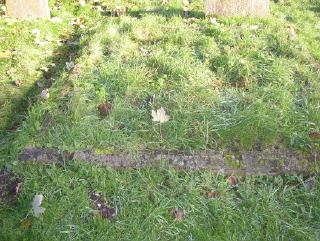 MARTIN SMITH
DIED MARCH 11
1940
AGED 82 YEARS